Bellwork January 3-51/3 & 1/4: Grammar Book, Pg. 349, exercise 131/5 & 1/6: Mug Shot 11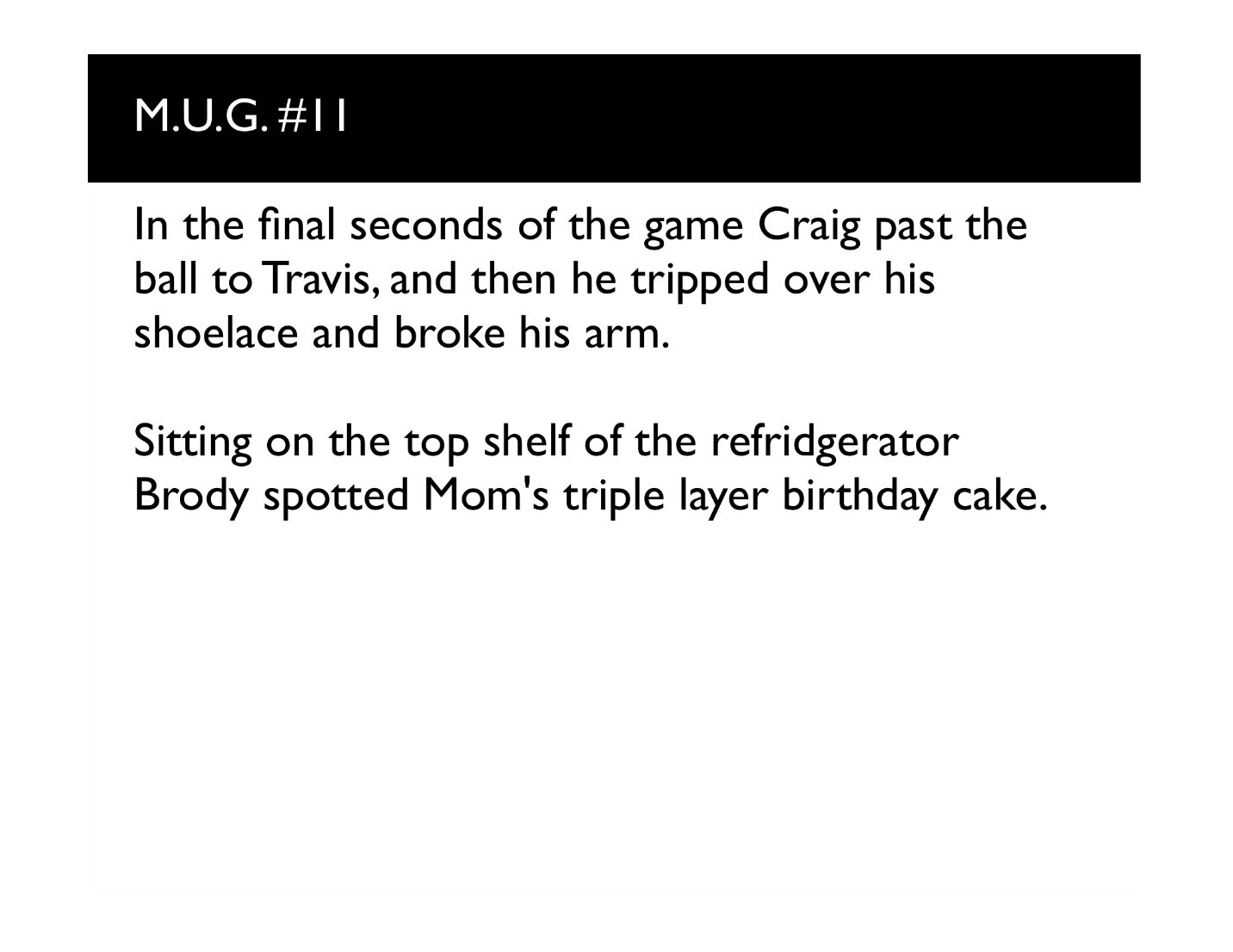 